Chapter 8Introduction to Perfect CompetitionMarket structureDescribesnumber of suppliersproduct’s degree of uniformity ease of entry into the market forms of competition A firm’s decisions depend on the market structure. They includehow much to producewhat price to charge 1a. Perfectly Competitive Market StructureMany buyers and sellersCommodity (standardized/identical product)Fully informed buyers and sellers (i.e. perfect knowledge of the market price and quality of the product)No barriers to entry/exit (i.e. extremely easy to set up/leave the business) Individual buyer or seller are price takers (i.e. no one can control over price)1b. Demand under Perfect CompetitionMarket price is determined by supply and demandThe demand curve facing one supplier is horizontal at the market price (perfectly elastic) Short Run Profit Maximization Maximize economic profit: quantity at which total revenue exceeds total cost by the greatest amountReview the following concepts:Total revenue, TR= Total cost, TC = Profit = If TR > TC: economic If TC > TR: economic Marginal cost, MC = (changes in TC)/(changes in Q)  New concepts:Marginal revenue MR = (changes in total revenue)/(changes in Q)Example 1.A farmer produces wheat. The market price of wheat is $15/bushel. Which quantity maximizes profit?Interesting points: Both 4 or 5 maximizes profit. Which one is better? __ Golden Rule of profit maximization: ___Pe = MR = demand 
The demand curve is ___If the farmer is producing at Q = 2, should he produce one more unit? why
If MR >MC, expand Q can increase profitIf the farmer is currently growing 6 bushel, should he change the quantity? Why?If MR < MC, reduce Q can increase profitEconomists think at the margin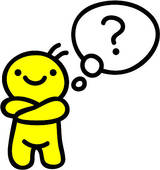 Case studies
Review:There are three U-shaped cost curves: _____, _____, and _____.MC always goes through the __________ point of ATC and AVCATC is always ______ AVC; the vertical distance between the two curves is _____In perfect competition market, P = MR = demand for a firmThe Golden Rule to maximize profit is ___________TR = _________TC = (ATC)(Q)Profit = __________Q* = profit maximizing output / optimal output Case Study 1. How to maximize profit?
What is MR? Which output level maximizes profit? If this farmer maximizes profit, what is the TR? What is TC? How much is the maximum profit? Case Study 2. How is business?What is MR?What is the demand for this farmer? Which output level maximizes profit? If this farmer maximizes profit, what is his TR? What is TC? How much is the maximum profit? So how’s business? Breaking Even PointCase Study 3. What’s going on?What is MR?What is the demand for this farmer?Which output level maximizes profit?If this farmer maximizes profit, what is his TR?What is TC?How much is the maximum profit?When a firm incur losses, should it still produce at where MR = MC? Summary: If a firm loses money, should the firmcontinue to produce (i.e. stay in business)close out for a short while (i.e. shutdown), or leave the industry permanently (i.e. exit)?Case Study 4. Stay or shutdown?Market price = _______ Is this firm making profit, breaking even, or losing money?If the firm stays in business, what is the operational loss?
TR = 
TC = 
Profit =  What if the firm shuts down during the winter? If it closes out, it still has to pay the fixed cost. What is the firm’s FC?
TC =  
VC = 
FC =  Stay in business or shutdown? Shutdown PointSummary:4. The firm and industry short run supply curves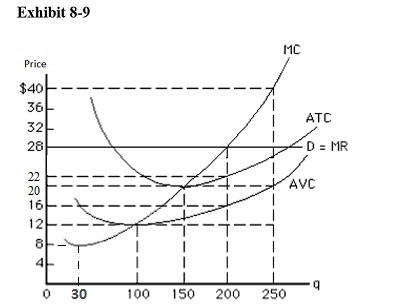 If Pe = $28, Q* = ____•	If Pe = $40, Q* = _____•	If Pe = $20, Q* = _____•	If Pe = $12, Q* = _____•	If Pe = $8, Q* = _____ The section of the MC curve above the shutdown point is _______________.The supply curve is a result of ___________________________.5.  Perfect competition in the long run Case Study 5. Strawberry marketIf the firms in the industry are profitable, Case Study 6. Watermelon marketIf the firms in the industry incur loss, In the short run, can firms in perfect competition earn an economic profit, break even, or lose money? In the long run, what is the economic profit for the firms in perfect competition market?
	6. EfficiencyProductive efficiency: occurs when the firm produces at the minimum point on its LRACAllocative efficiency: Occurs when firms price the output that consumers value the mostDemand curve is the result of utility maximization. It represents MB (marginal benefit/marginal utility). Supply curve is the result of profit maximization. It is the MC.The market reaches both productive efficiency and allocative efficiency when MB=MC.Consumer surplus: the difference between willingness to pay and the market price.Producer surplus: the difference between willingness to sell and the market price.Social welfare = CS + PSHow to find social welfare?Equilibrium in perfect competition market maximizes social welfareLine 1Line 2Line 3Line 4Line 5Line 6Line 7QPTRTCProfitMRMC0$10------1$202$253$304$405$556$90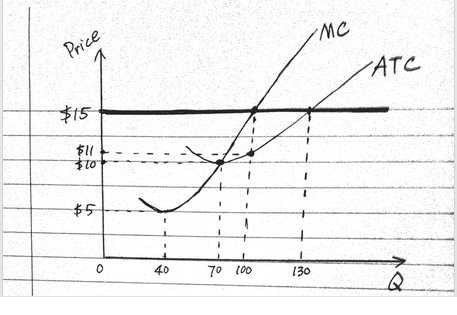 The graph on the left shows a wheat farmer’s production costs. The market price for wheat is $15/bushel. Which output level should this farmer produce in order to maximize profit?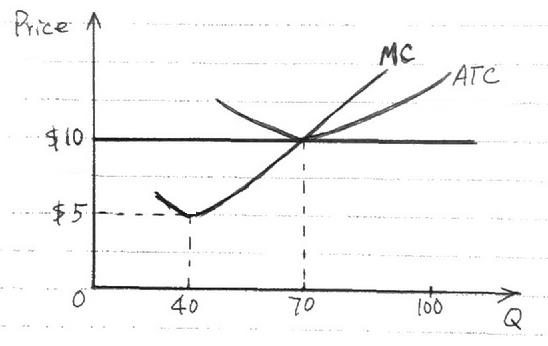 The figure on the left shows a wheat farmer’s production costs. The market price is $10. 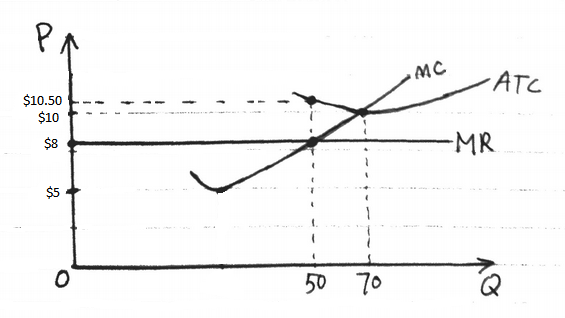 The figure on the left shows a wheat farmer’s production costs. The market price is $8.Total ViewPer unit viewGraph viewEconomic profitBreaking evenEconomic lossAlong the coast line in the north, the demand for a small motel room in a cold winter season is very low. The graph on the right shows the cost and demand. Analyze this firm’s situation and give an economic suggestion.    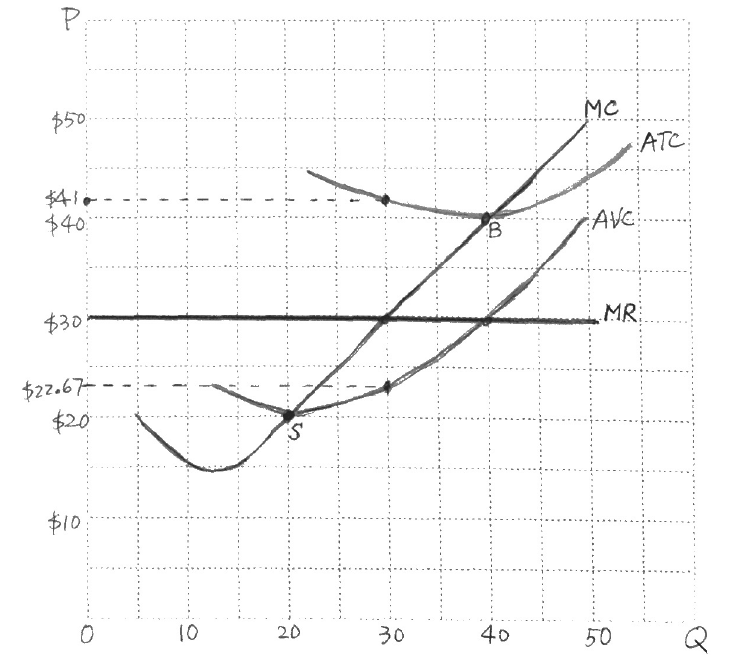 Total ViewPer unit viewGraph viewStay in business ifShut down if